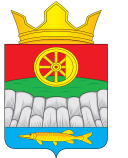 РОССИЙСКАЯ ФЕДЕРАЦИЯАДМИНИСТРАЦИЯ КРУТОЯРСКОГО СЕЛЬСОВЕТАУЖУРСКОГО РАЙОНА КРАСНОЯРСКОГО КРАЯПОСТАНОВЛЕНИЕ11.03.2019                                            с. Крутояр                                     551 О порядке разработки и утверждения схемы размещения нестационарных торговыхобъектов       В целях упорядочения размещения и функционирования нестационарных торговых объектов на территории Крутоярского сельсовета Ужурского района, Красноярского края,  создания условий для улучшения организации и качества торгового обслуживания населения, в соответствии с пунктом 3 статьи 10 Федерального закона РФ от 28.12.2009 г. № 381-ФЗ «Об основах государственного регулирования торговой деятельности в Российской Федерации», Постановлением Правительства Красноярского края от 27.11.2013 г. № 05-09-п «Порядок разработки и утверждения схемы размещения нестационарных торговых объектов органами местного самоуправления муниципальных образований Красноярского края»,  руководствуясь Уставом Крутоярского сельсовета: ПОСТАНОВЛЯЮУтвердить схему размещения нестационарных торговых объектов на территории Крутоярского сельсовета Ужурского района, Красноярского края. (Приложение № 1) Постановление администрации Крутоярского сельсовета Ужурского района Красноярского края № 23 от 26.03.2018г «Об утверждении схемы размещения Нестационарных торговых объектов» признать утратившим силу.  Контроль за выполнением данного постановления оставляю за собой.Постановление вступает в силу со дня его опубликования в газете «Крутоярские Вести».Разместить постановление на сайте администрации Крутоярского сельсовета http// krutoyar-adm.gbu.su. Глава  сельсовета                                                                            Е.В. Можина                                                                                                 Приложение № 1Схема размещения нестационарных торговых объектов, расположенных на территории Крутоярского сельсоветаТип нестационарных торговых объектов (павильон, киоск, автомагазин, тонар, торговая площадка, другое)Адресный ориентир расположения нестационарных торговых объектовКоличество нестационарных торговых объектов по каждому адресному ориентируПлощадь земельного участка, здания, строения, сооружения или их части, занимаемую нестационарным торговым объектом. (кв. м.)Вид реализуемой нестационарным торговым объектом продукции Информация об использовании нестационарного торгового объекта субъекта малого или среднего предпринимательства, осуществляющего торговую деятельность Период размещения нестационарных торговых  объектовТорговая площадкап. Ушканка, ул. Гоголя № 5 «а»144промышленные товары, быт. химия розничнаяСубъект молого или среднего предпринимательстваНеопределённый срокТорговая площадкап. Сухореченский, ул. Молодежная, 4 «а»130промышленные товары, быт. химия розничнаяСубъект молого или среднего предпринимательстваНеопределённый срокТорговая площадкап. Белая Роща, ул. Новая132промышленные товары, быт. химия розничнаяСубъект молого или среднего предпринимательстваНеопределённый срокТорговый павильонс. Крутояр ул. Главная 34 «Д»118канцтоварыСубъект молого или среднего предпринимательстваНеопределённый срок